ALLEGATO D (personale ATA)    L sottoscritt  	,   dichiara   sotto   la  propriapersonale responsabilità:A - Di aver assunto effettivo servizio nel profilo di attuale appartenenza dal 	; di avere usufruito dei seguenti periodi di aspettativa senza assegni (*):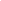  	; di aver quindi un’anzianità di servizio valutabile ai sensi del titolo I, lettera A, dell’allegato E delcontratto sulla mobilità di anni	e mesi	(1) di servizio prestato successivamente  allanomina  in  ruolo  e di anni	e mesi	derivanti  da  retroattività  giuridica della nomina coperti da effettivo servizio nel profilo di appartenenza come sotto specificato;(*) Le aspettative senza assegni vanno detratte dall’anzianità di servizio, escluse le aspettative per maternità.B - Di aver   prestato n°	anni e n°	mesi di servizio effettivo dopo la    nomina nel profilo di appartenenza in scuole o istituti situati nelle piccole isole;C.  di  aver prestato n°	anni e n°	mesi di servizio effettivo dopo la nomina nel profilo di appartenenza in scuole o istituti situati nei paesi in via di sviluppo.I periodi indicati nelle precedenti lettere A, B e C si sommano e vanno riportati nella casella 1 del modulo domanda.A - Di avere maturato anteriormente al servizio effettivo di cui al precedente punto 1) la seguente anzianità per decorrenza giuridica della nomina non coperta da effettivo servizio (2)B - Di aver prestato in qualità di incaricato ai sensi dell’art.5 dell’Accordo ARAN – OO.SS. dell’8/3/2002 ovvero dell’art.58 del CCNL sottoscritto il 24/7/2003, i seguenti servizi (3):A - Di aver prestato i seguenti servizi riconosciuti ai sensi dell’art.26 della legge 775/70 e dell’art.4, c.13 del DPR 23/8/1988 n.399 (4), compresi i servizi di ruolo prestati nella carriera inferiore:TOTALE (ai fini delle domande di mobilità volontaria) (6)Segue elenco su foglio allegato (7).Dichiara pertanto di: aver ottenuto con decreto al / di aver diritto al (8) riconoscimento, agli effetti giuridici e della progressione di carriera, di anni	e mesi	di aver prestato servizio militare di leva o per richiamo a servizio equiparato, alle condizioni previste dal 2° comma dell’art.23 del DPR n.420 del 31/5/1974 (9), dal	al 	,pari ad anni	e mesi	(totale ai fini della mobilità d’ufficio);di avere prestato n°	mesi di effettivo servizio pre ruolo in scuole o istituti situati  nelle piccole isole,  come di seguito specificati:I periodi indicati nelle precedenti lettere A e B del punto 2) e nelle precedenti lettere A,       B e C del punto 3)assommano quindi complessivamente ad anni	e mesi  	 modulo domanda).(da riportare nella casella 3 delDi aver prestato servizio di ruolo in pubbliche amministrazioni o enti locali, ad esclusione dei periodi già calcolati nei precedenti punti, per  anni	e mesi 	, come sotto specificato (10):Tali periodi vanno indicati nella casella 4 del modulo domanda.Data  	Firma del dichiarante  	NOTEPer il personale ATA già titolare negli Enti Locali, passato allo Stato, dal 1° settembre 2000, ai sensi della legge 124/99, i servizi presso detti enti sono equiparati ad anni di ruolo di effettivo servizio nel profilo di attuale appartenenza, purché detto servizio sia stato svolto in qualifiche corrispondenti a quelle della scuola statale, compreso il servizio prestato in qualifiche corrispondenti a quelle di collaboratore scolastico negli asili nido gestiti dagli enti locali. Gli eventuali servizi di ruolo presso gli Enti Locali, in qualifiche non corrispondenti a quelli statali, vanno invece dichiarati nel successivo punto 4) (vedi anche nota n.7). Per il personale collaboratore scolastico é altresì valutabile il servizio di ruolo prestato alle dipendenze dell’ente locale presso gli “asili nido” in qualità di personale con qualifica corrispondente a quella dei collaboratori scolastici statali. Il servizio si valuta fino alla data di scadenza per la presentazione della domanda di mobilità, le frazioni superiori a giorni 15 sono arrotondate al mese intero quelle non superiori a giorni 15 sono trascurate.La presente voce va compilata solo se la decorrenza giuridica della nomina nel profilo di attuale appartenenza è anteriore a quella della decorrenza economica e non é coperta da effettivo servizio. La retrodatazione giuridica della nomina operata per effetto di un giudicato amministrativo ( per “ricorso” vinto o “conciliato”) va invece indicata nel precedente punto 1).Trattasi del servizio prestato con contratto a tempo determinato (annuale o fino al 30 giugno), di quel personale di ruolo che, per poter prestare un servizio più redditizio professionalmente, risulta collocato in aspettativa per il profilo del ruolo di appartenenza. Pertanto tale servizio vale come servizio di pre ruolo.Il servizio di ruolo o di pre ruolo prestato in qualità di docente è valutato in base alle norme che regolano il riconoscimento dei servizi pre ruolo del personale amministrativo, tecnico ed ausiliario, ai fini della carriera (vedi anche nota n.6).Barrare se l’elenco dei periodi segue su altro foglio; foglio che deve essere datato e firmato. Tali servizi di pre ruolo sono unicamente quelli prestati in qualità di supplente presso le scuole statali o servizi di ruolo prestati in qualifiche inferiori rispetto a quella di attuale appartenenza, in questo ultimo caso sono validi anche servizi di ruolo prestati negli Enti Locali in qualifica corrispondente a quelle della scuola statale ma inferiore rispetto a quella di attuale appartenenza.N.B. ai fini dei trasferimenti a domanda, per quanto modificato già con il contratto per la mobilità dell’a.s. 2004/2005, il pre ruolo si valuta comunque intero (senza la decurtazione di 1/3 del punteggio per gli anni eccedenti il 4°, vedi nota n. 8), pertanto nell’apposita casella n. 3 del modulo domanda devono essere inseriti gli anni ed i mesi totali.Depennare la dicitura che non interessa. Il periodo è ottenuto per decreto (riconosciuto) per quel personale che ha già effettuato l’anno di prova e ha avuto il “decreto” definitivo di inquadramento nei  ruoli . Il periodo di cui si ha diritto (riconoscibile) è riferito, invece, al personale neo immesso in ruolo in prova e ancora in attesa del decreto di inquadramento definitivo nei ruoli.Invece, ai soli fini della mobilità d’ufficio (e quindi per il punteggio da attribuire nelle graduatorie interne d’istituto) gli anni e i mesi valutabili, anche in termini di punteggio, corrispondono al periodo riconoscibile o riconosciuto e non al totale del servizio pre ruolo. Il periodo riconoscibile o riconosciuto, si determina valutando per intero i primi 4 anni e valutando nella misura di 2/3 l’eventuale periodo eccedente i primi 4 anni. Esempio: totale = 7 anni, 6 mesi e 18 giorni; periodo valutato = 4 anni + 2/3 di 3 anni, 6 mesi e 18 giorni = 4 anni + 2 anni, 4 mesi e 12 giorni = 6 anni e 4 mesi (le frazioni superiori a giorni 15 sono arrotondate al mese intero quelle non superiori a giorni 15 sono trascurate); tale risultato è quello che andrà dichiarato per il punteggio da attribuire nella graduatoria interna d’istituto.Il servizio militare (o equiparato) è valutabile unicamente se prestato in costanza di nomina o di contratto. Cioè per il personale che, pur assunto, non ha potuto svolgere il servizio scolastico in quanto collocato in congedo obbligatorio per lo svolgimento del servizio militare o civile.E’ il solo servizio di ruolo prestato alle dipendenze di altre pubbliche amministrazioni o enti locali. Si precisa che, per quanto concerne il servizio di ruolo prestato presso gli enti locali (comuni e/o province), per il personale ATA transitato allo Stato, questo si riferisce ai servizi relativi a qualifiche non corrispondenti a quelle statali della scuola. Il servizio invece prestato alle dipendenze di enti locali in qualifiche corrispondenti a quelle della scuola statale deve essere già stato dichiarato nel precedente punto 1 (vedi anche nota n. 1).Servizio di ruolo con retroattività giuridica coperta da effettivo servizio nell’attuale profilo o in profili superioridalalScuolaannimesiServizio di ruolo con retroattività giuridica coperta da effettivo servizio nell’attuale profilo o in profili superioriServizio di ruolo con retroattività giuridica coperta da effettivo servizio nell’attuale profilo o in profili superioriServizio di ruolo con retroattività giuridica coperta da effettivo servizio nell’attuale profilo o in profili superioriServizio di ruolo con retroattività giuridica coperta da effettivo servizio nell’attuale profilo o in profili superioriTOTALEDecorrenza giuridica non coperta da effettivo servizio nel profilo di appartenenzaDalAlQualificaPressomesigiorniDecorrenza giuridica non coperta da effettivo servizio nel profilo di appartenenzaDecorrenza giuridica non coperta da effettivo servizio nel profilo di appartenenzaDecorrenza giuridica non coperta da effettivo servizio nel profilo di appartenenzaTOTALEServizi svolti in qualifiche diverse in costanza di “aspettativa” nella qualifica di attuale ruoloDalAlQualificaPressomesigiorniServizi svolti in qualifiche diverse in costanza di “aspettativa” nella qualifica di attuale ruoloServizi svolti in qualifiche diverse in costanza di “aspettativa” nella qualifica di attuale ruoloServizi svolti in qualifiche diverse in costanza di “aspettativa” nella qualifica di attuale ruoloTOTALEdalalIn qualità diPressomesigiorniServizi di pre ruolo prestati nelle piccole isoleDalAlQualificaPressomesiGiorniServizi di pre ruolo prestati nelle piccole isoleServizi di pre ruolo prestati nelle piccole isoleServizi di pre ruolo prestati nelle piccole isoleTOTALEServizio di ruolo in pubbliche amministrazioni o enti locali(diversi da quelli già dichiarati nel precedente punto 1)dalalEnte/AmministrazioneannimesiServizio di ruolo in pubbliche amministrazioni o enti locali(diversi da quelli già dichiarati nel precedente punto 1)Servizio di ruolo in pubbliche amministrazioni o enti locali(diversi da quelli già dichiarati nel precedente punto 1)Servizio di ruolo in pubbliche amministrazioni o enti locali(diversi da quelli già dichiarati nel precedente punto 1)Servizio di ruolo in pubbliche amministrazioni o enti locali(diversi da quelli già dichiarati nel precedente punto 1)Servizio di ruolo in pubbliche amministrazioni o enti locali(diversi da quelli già dichiarati nel precedente punto 1)Servizio di ruolo in pubbliche amministrazioni o enti locali(diversi da quelli già dichiarati nel precedente punto 1)Servizio di ruolo in pubbliche amministrazioni o enti locali(diversi da quelli già dichiarati nel precedente punto 1)Servizio di ruolo in pubbliche amministrazioni o enti locali(diversi da quelli già dichiarati nel precedente punto 1)Servizio di ruolo in pubbliche amministrazioni o enti locali(diversi da quelli già dichiarati nel precedente punto 1)TOTALETOTALETOTALETOTALE